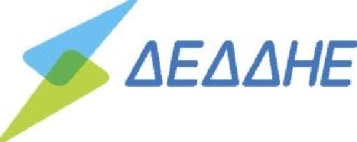 Διεύθυνση Περιφέρειας Κεντρικής Ελλάδας     Περιοχή Λαμίας Πρ.Αταλάντης						         ΑΡ./ΗΜ: 29/06/2023 Πληροφορίες:		 	                                                ΠΡΟΣ:    ΑΠΟΔΕΚΤΕΣ Σταύρος Παπαϊωάννου                                                                   Τηλέφωνο     : 22330-81012					 FAX             : 22330-23238				            		 Email           : st.papaioannou@deddie.gr							ΘΕΜΑ:        Προγραμματισμένες διακοπές ρεύματοςΣΧΕΤ.:        			Σύμφωνα με τις προγραμματισθείσες διακοπές ρεύματος, λόγω εκτέλεσης εργασιών   σε δίκτυα γραμμών Μέσης & Χαμηλής Τάσης, παρακαλώ όπως ενημερώσετε τους ακροατές-τηλεθεατές-χρήστες του διαδικτύου, ότι:Την ΚΥΡΙΑΚΗ 02/07/2023  λόγω εκτέλεσης εργασιών σε  δίκτυα γραμμών Μέσης & χαμηλής  Τάσης θα γίνουν  προγραμματισμένες   διακοπές  ρεύματος στην κάτωθι  περιοχή του ΔΗΜΟΥ ΛΟΚΡΩΝ:ΝΑΤΟ, Λιβανάτες, Χατζημιχάλης, μοναστήρι Σωτήρος, χοιροστάσιο Αράπη και οι οικισμοί Μαμάκα, Αγίου Νικολάου, Αγία Αικατερίνη, Τριανταφυλλιά, Τρικαλινών, Μελιδόνι από 07:00πμ  έως  08:00πμ και 15:00μμ έως 16:00μμ. Μένουν στην διακοπή οι πελάτες από το Δημοτικό σχολείο Λιβανατών, τα σπίτια γύρω από τον Κατσαρό Γιάννη με τα αγροτικά εφόδια, ο δρόμος προς την παλιά αστυνομία, τμήμα της πλατείας, ιατρείο, προς το Σπιτικό(σουβλατζίδικο), βενζινάδικο Καραΐσκου και προς τον Νίκο Ανέστη Πλατεία Λιβανατών ,Ξυλουργείο Ντανου ,και γύρω περιοχή, Μόγιας Γιάννης,Φωτοβολταικα Παπαστεφάνου από 07:00πμ  έως  16:00μμ.Σημειώνεται ότι επειδή πρόκειται για τεχνικές εργασίες μπορεί να υπάρξει μικρή μεταβολή στις ώρες διακοπής, δηλαδή να μειωθούν οι ώρες (το συνηθέστερο) ή αν προκύψουν απρόβλεπτες τεχνικές δυσκολίες να γίνει μικρή υπέρβαση.                                                                Ο ΠΡΟΪΣΤΑΜΕΝΟΣ                                                                  ΠΑΠΑΪΩΑΝΝΟΥ ΣΤ.ΑΠΟΔΕΚΤΕΣ star@lamiastar.grstarfm@lamiastar.grinfo@lamiareport.grlamianow.gr@gmail.cominfo@ilamia.grFykavana@gmail.comlokron@dimos-lokron.gov.gr 